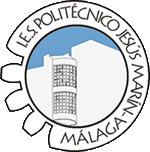 CICLO FORMATIVO DE GRADO MEDIO EN INSTALACIONES ELÉCTRICAS Y AUTOMÁTICAS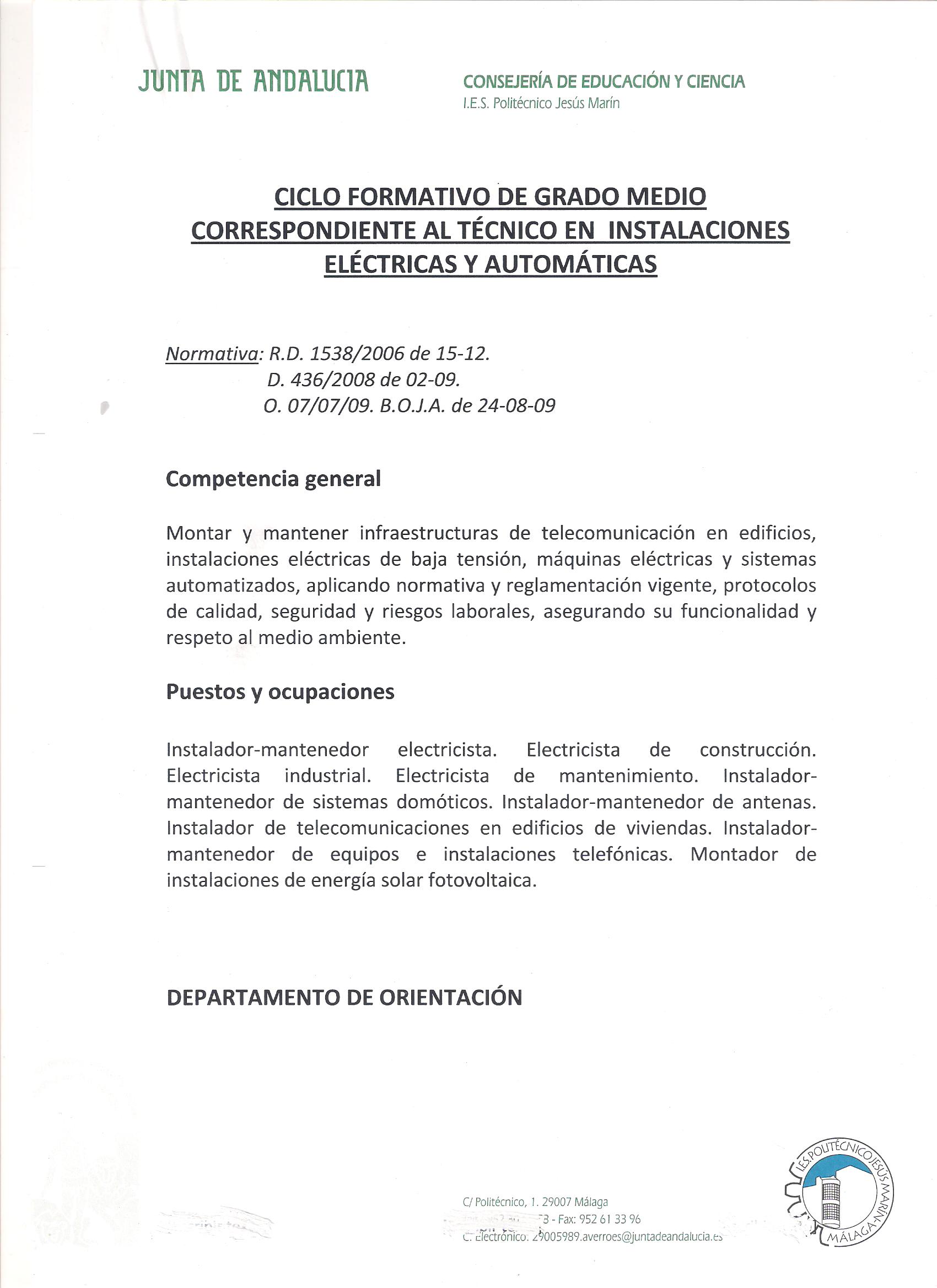 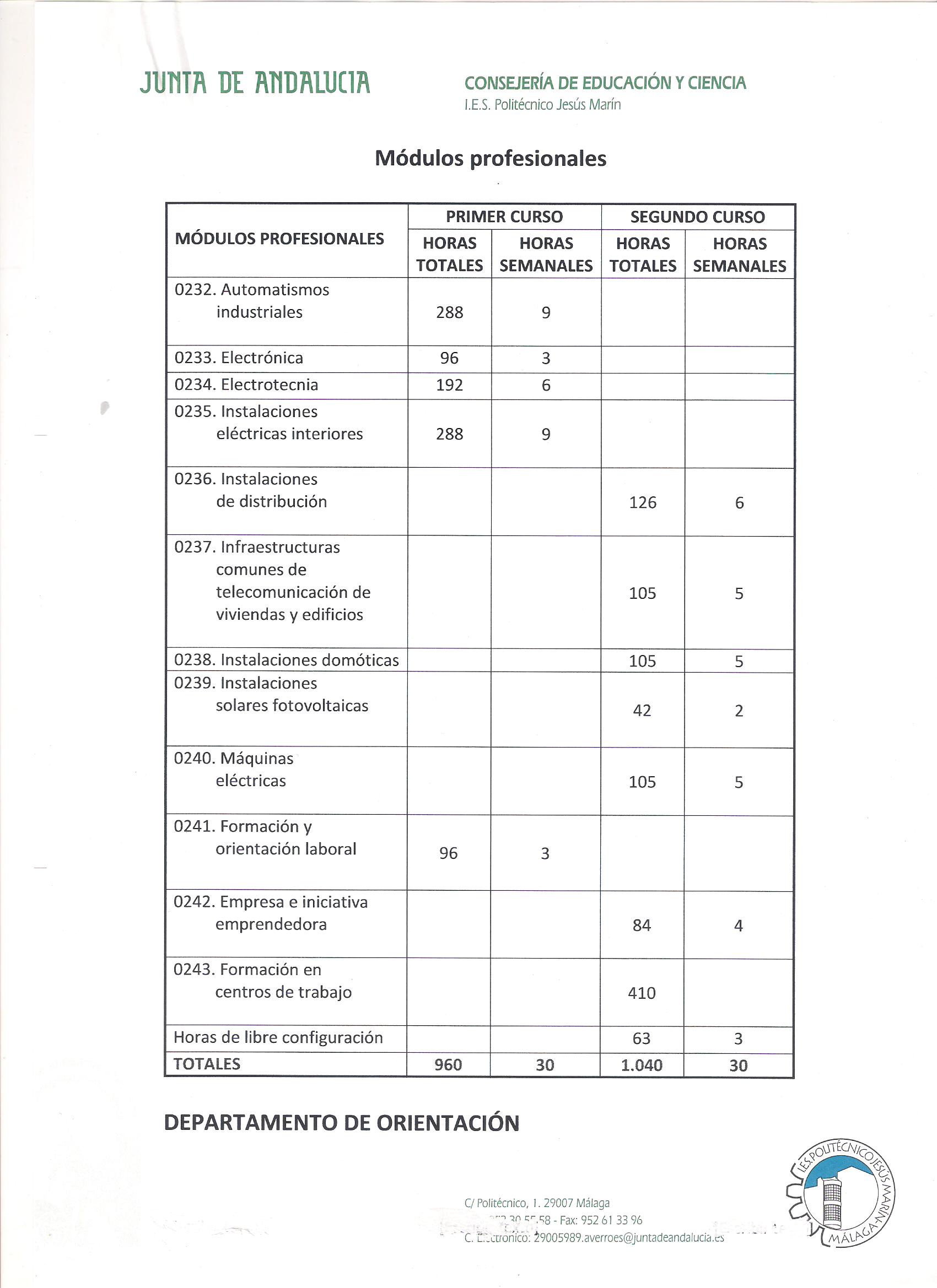 